ЛЕКЦИЯ «ПСИХОКОРРЕКЦИЯ В ПСИХОЛОГИЧЕСКОМ СОПРОВОЖДЕНИИ ЕСТЕСТВЕННОГО РАЗВИТИЯ ДОШКОЛЬНИКА»Дошкольный возраст (с 3 до 7 лет) приносит ребенку новые потенциальные достижения. Это период овладения социальным пространством человеческих отношений через общение с близкими взрослыми, а также через игровые и реальные отношения со сверстниками. Дошкольное детство — период творчества. Ребенок творчески осваивает речь, у него появляется творческое воображение, своя особая логика мышления, подчиняющаяся динамике образных представлений.Возникающее неудержимое, естественное для этого периода онтогенеза стремление к овладению телом, психологическими функциями и социальными способами взаимодействия с другими людьми приносит ребенку чувство переполненности и радости жизни.В то же время ребенок испытывает потребность удержать освоенные действия через их неустанное воспроизведение. Возникновение эмоционального предвосхищения последствий своего поведения, самооценки, усложнение и осознание переживаний, обогащение новыми чувствами и мотивами — неполный перечень особенностей личностного развития дошкольника. Центральным образованием возраста можно считать соподчинение мотивов. В возрасте от трех до семи лет самосознание ребенка развивается настолько, что можно говорить о детской личности. К старшему дошкольному возрасту стилевые черты, личностные качества складываются уже на основе социально-психологических законов.Возрастные особенности детей-дошкольников, прояшш-ющиеся в большой эмоциональности, зависимости от взрослого, подражательности, высокой восприимчивости, могут играть как позитивную, так и негативную роль в развитии ребенка в зависимости от условий его жизни и воспитания.Основные задачи психолога, работающего с детьми дошкольного возраста, связаны с психологическим сопровождением естественного развития ребенка, которое включает развитие основ произвольности психических процессов у детей и тренировку психических процессов и функций. Однако наличие детей с коммуникативными, поведенческими и эмоционально-личностными проблемами, социально-педагогической запущенностью, недостатками в психическом развитии предполагает организацию специальных коррекционно-развивающих программ как комплексного, так и специального характера.Рассмотрим некоторые формы психологической помощи детям дошкольного возраста, в частности психологическое сопровождение естественного развития ребенка с помощью психогимнастики.У ребенка, как и у взрослого, по мере развития его личности повышаются способности к произвольной психической саморегуляции и самоконтролю. За этими понятиями стоит возможность управлять своими эмоциями и действиями, умение моделировать и приводить в соответствие свои чувства, мысли, желания и возможности, поддерживать гармонию душевной и физической жизни. Желая как можно быстрее воспитать в ребенке эти особенности, взрослые дают ему инструкции, советы и ограждают массой запретов. Тем самым они убивают активность и самостоятельность ребенка, вызывают у него агрессию и чувство неполноценности.Другой путь способствования росту произвольности психической саморегуляции основан на гимнастике психики ребенка. Человеческий организм самой природой запрограммирован на поиск приспособительных реакций к изменяющимся условиям среды. Произвольная саморегуляция у человека осуществляется на уровне слов, понятий, волевых усилий, внутренних планов, представлений конечных результатов своих действий — условных заместителей. Поэтому развитие самоощущения, самопонимания, самосознания — первый этап тренировки психической произвольности.Но высокая степень осознанности своих эмоций и поведения еще не означает власти над ними. Известны ситуации страха, паники, парадоксы воли. Поэтому второй этап тренировки психической произвольности — научиться изменять свою психическую жизнь в желаемом направлении.Итак, произвольность психической регуляции тем выше, чем больше нашей жизнью способны руководить словесные инструкции или мысли, рисующие конкретные образы желаемых результатов. В детском возрасте способность подчинять свою жизнь ярким живым образам фантазии совершенно естественна, во-первых, потому что основной тип регуляции поведения у детей как раз непроизвольный, во-вторых, потому что слово у ребенка близко к образу. Понимание общих механизмов психофизической регуляции организма дает возможность воздействовать на развитие детской психики не извне, а изнутри. Метод психогимнастики, разработанный в описываемом варианте Г. Бардиер, И. Ромазан,Т. Чередниковой, опирается на представления о механизмах психофизической саморегуляции, законах их формирования в онтогенезе, их взаимообусловленности и внутренних связях. Основные механизмы психической регуляции человека проявляются в функциональном психофизиологическом единстве деятельности организма как целостной системы (Анохин П.К., 1980). Это единство означает, что изменение в деятельности какого-либо элемента системы вызывает изменения в работе других его звеньев. Понимая, как работает этот механизм, можно сознательно влиять на деятельность менее произвольных психических функций, используя те, которые подвластны волевому контролю.У маленьких детей произвольное внутреннее внимание совсем не развито, в регуляции психической жизни преобладают непроизвольное внимание, внешние стимулы и контроль со стороны. По мере созревания мозговых структур и определенных нервных механизмов у ребенка появляются возможности самому управлять своим поведением. Этому процессу можно способствовать, создавая условия для деятельности и тренировки растущих и созревающих функций ребенка. Способность регулировать различные сферы психической жизни состоит из конкретных контролирующих умений в этих сферах.В двигательной сфере:—                умение произвольно направлять свое внимание на мышцы, участвующие в движении;—         умение различать и сравнивать мышечные ощущения;—            умение определять соответствующий характер ощущений (напряжение — расслабление, тяжесть — легкость и т.д.), характер движений, сопровождаемый этими ощущениями (сила — слабость, резкость — плавность, темп, ритм).Первые три умения можно с успехом тренировать у каждого ребенка, последнее же во многом зависит от природной одаренности — точного мышечного чувства и моторной ловкости. Однако можно помочь детям развить это умение, используя механизм функционального психофизического единства.В эмоциональной сфере:—         умение произвольно направлять свое внимание на испытываемые эмоциональные ощущения;—          умение различать и сравнивать эмоциональные ощущения, определять их характер (приятно, неприятно, беспокойно, удивительно, страшно и т. п.);—             умение одновременно направлять свое внимание на мышечные ощущения и на экспрессивные движения, сопровождающие любые собственные эмоции и эмоции, которые испытывают окружающие;—              умение произвольно и подражательно «воспроизводить» или демонстрировать эмоции по заданному образцу.Двигательные, психомоторные функции дошкольников наиболее развиты. Поэтому развивать другие психические функции естественно, опираясь на движение. Таким образом, ребенок может получить опыт управления своими эмоциями посредством ярких образов фантазии и двигательной активности (т. е. через механизм функционального психофизического единства).Например, нелегко справиться ребенку с усталостью и унынием, когда дорога к дому далека, ноги едва волочатся и хочется есть и пить. Но настроение можно поднять и сил прибавить, если помочь ребенку вообразить себя былинным богатырем, который идет вызволять своих друзей из Кащеева плена. И от того, как бодро и мужественно будет он шагать, как настойчиво будет добираться к цели (к дому), зависит-жизнь его любимых друзей и успех победы над Кащеем. Придет время, когда ребенок, теряя силы и надежды в борьбе с трудностями, научится сам воодушевлять себя яркими образами,В сфере общения:—         умение улавливать, понимать и различать чужие эмоциональные состояния;—             сопереживать (т.е. принимать позицию партнера по общению и полноценно проживать — прочувствовать его эмоциональное состояние);—           умение отвечать адекватными чувствами (т.е. в ответ на эмоциональное состояние товарища проявить такие чув--ства, которые принесут удовлетворение участникам общения).У детей лучше, чем у взрослых, развита интуитивная способность улавливать чужое эмоциональное состояние, поскольку они не придают такого значения словам, как взрослые. Поэтому важно не упустить это благодатное время для развития у ребенка эмпатии, сострадания, общительности, доброты.Для сопереживания и умения проявлять адекватные реакции на чужие эмоции ребенку нужен опыт совместного проживания своих эмоций и эмоций партнера по общению при различных по характеру эмоциональных воздействиях.В поведении:—         умение определять конкретные цели своих поступков;—          умение искать и находить, выбирая из множества вариантов средства достижения этих целей;—             умение проверять эффективность выбранных путей: действиями, ошибаясь и исправляя ошибки, опытом чувств или прошлых аналогичных ситуаций;—         умение предвидеть конечный результат своих действий и поступков;—         умение брать на себя ответственность.В развитии у детей описанных умений большое значение имеет возможность испытать различные варианты действия для того, чтобы научиться делать выбор. Именно выбор поступков или действий — первый шаг на пути развития произвольного (согласно со своими желаниями, волей) управления поведением.Способы поведения, которые мы, естественно, демонстрируем ребенку в обыденной жизни, не всегда продуктивны, иногда — неадекватны, часто — ограничены нашим собственным опытом и недостатками. Поэтому желательна специальная работа с детьми в этом направлении. В обыденной жизни мы лишаем ребенка богатства выбора и, следовательно, возможности совершенствовать свое поведение.Способностью предвидеть, брать на себя ответственность и руководить своими действиями обладают лишь зрелые, сформировавшиеся личности, причем далеко не все. Есть основания полагать, что если начать развивать и тренировать эти способности в детстве, то в зрелом возрасте можно достичь большего согласия и совершенства в управлении самим собой.Методика развития основ произвольности психической регуляции у детей включает приемы психогимнастики, эмоционально-коммуникативного, поведенческого и актерского тренингов, аутотренинга и элементы групповой психотерапии.Занятия проводятся в форме игр-драматизации на увлекательные для детей темы, например «В гостях у Бабы-Яги» или «Путешествие на машинах к морю».Персонажами игры становятся сами дети или ведущий (учитель). Дети просто играют, получают удовольствие, испытывают интерес, познают окружающий мир, но при этом учатся нелегкому делу: умению управлять собой. Участие детей в игре должно быть добровольным. Можно пытаться увлечь их, заинтересовать, соблазнить, но ни в коем случае не заставлять! Иногда эффективным бывает вовлечение детей через подключение педагога к свободным играм.Элементами игр являются специальные упражнения, объединенные в группы, направленные на развитие умений произвольной регуляции в разных сферах психики. Группы упражнений всегда одни и те же: на движение, эмоции, общение, поведение.Структурное построение занятия, т.е. деление упражнений на группы согласно их направленности, необходимо для облегчения включения и удержания детского внимания — произвольного внутреннего и внешнего — и для удобства контроля этого внимания со стороны учителя.Каждое упражнение включает фантазию (мысли, образы), чувства (эмоции) и движения ребенка для того, чтобы он учился произвольно воздействовать на каждый элемент этой триады.Чтобы ход общей игры не прерывался, необходимо через всю последовательность упражнений провести сюжетно-ролевое содержание игры.Отсутствие каких-либо внешних атрибутов — еще одно условие игры. Все предметы и события игрового сюжета должны быть воображаемыми, т.е. обозначаются физическими действиями или замещаются предметами обычного окружения. Это облегчает тренировку внутреннего внимания детей.Играть можно с детьми любого возраста. С возрастом меняются -тематика игр и сложность задач в упражнениях: для первоклассников интересной будет тема «Магазин игрушек», а второклассников больше увлечет «Заколдованное королевство».Каждая часть занятия может решать не одну, а несколько совершенно самостоятельных задач, по-своему важных для развития детской психики. Согласуясь со своими возможностями, умениями и интересами, учитель может сам определить, какие задачи выбрать для занятия.Проведение всей игры сразу требует большой подготовки и искусства от ведущего (педагога), поэтому рекомендуем поэтапно осваивать разные группы упражнений. Временные характеристики занятий и их периодичность зависят от возможностей ведущего и заинтересованности детей.Опытный ведущий, выстраивая занятие, обязательно включает в него творческие идеи и предложения самих детей.Особое мастерство ведущего состоит в том, чтобы научиться обыгрывать всевозможные отклонения от запланированногозанятия и инциденты, не нарушая технической последовательности, делать эти отклонения элементами игры, включая в сюжет, в развитие темы, но никогда не делать их причиной замечаний или наказаний «провинившегося» ребенка.Занятие начинается с общей разминки. Ее задача: сбросить инертность физического и психического самочувствия, поднять мышечный тонус, «разогреть» внимание и интерес ребенка к занятию, настроить детей на активную работу и контакт друг с другом. Для решения этой задачи выполняются несколько упражнений-игр на внимание и подвижная игра.Упражнения-игры на внимание должны быть разнообразны по форме и характеру. Объекты внимания также самые разные: звуки, голоса, предметы, невидимое окружение, люди, их одежда, эмоции, контакты и т.п. Например: «Что изменилось в этой комнате?», «Какие звуки ты различаешь на улице, в соседнем помещении?», «С закрытыми глазами угадай, кто подал голос?», «Кто к тебе прикоснулся?», «Кто крепче всех пожал руку?», «Какой предмет самый большой, самый теплый, шершавый?», «У кого из детей белые носочки?», «Кто самый веселый (грустный)?», «Какие зверюшки есть в этой комнате?».Подвижные игры могут быть любыми. Единственное требование — они всегда должны быть интересны детям и направлены на общую деятельность, совместные движения, контакт.Все игры и упражнения включают элементы психогимнастики. Педагог должен знать, что психогимнастика — это не физкультура, не механическое повторение физических упражнений.Любое физическое движение в психогимнастике выражает какой-либо образ фантазии, насыщенный эмоциональным содержанием, тем самым объединяется деятельность психических функций (мышления, эмоций, движения), а с помощью комментариев ведущего к этим процессам подключается и внутреннее внимание детей. Таким образом, психогимнастическое упражнение использует механизм психофизического функционального единства.Например, ребенок не просто выполняет резкие ритмические махи руками, а представляет себя веселым зайчиком, играющим на воображаемом барабане в цирке. Это игровое упражнение доставляет ребенку массу удовольствия, включает в работу его фантазию, улучшает ритмичность движения. В это же время ведущий комментариями описывает характер физических действий —- силу, темп, резкость — и направляет внимание детей на осознание и сравнение возникающих мышечных и эмоциональных ощущений. Например, ведущий говорит: «Как сильно зайчики стучат на барабане! А вы чувствуете, как напряжены у них лапки? Ощущаете, какие лапки твердые, не гнутся! Как палочки! Чувствуете, как напряглись у вас мышцы в кулачках, ручках, даже в плечиках?! А вот лицо — нет! Лицо улыбается, свободное, расслабленное. И животик расслаблен. Дышит... А кулачки напряженно стучат!.. А что еще расслаблено?.. Давайте еще попробуем постучать, но уже медленнее, чтобы уловить свои ощущения...»Уловить точную локализацию ощущений ведущий помогает своими прикосновениями к ребенку: взяв за руку, встряхнув — «расслаблена ли?», погладив спинку — «где напряжение?», подтолкнув — проверяя устойчивость, и т.п.Образы фантазии сначала задаются ведущим, а затем свободно развиваются воображением каждого ребенка.Игровое (психогимнастическое) содержание упражнений не случайно. Оно должно способствовать овладению навыками контроля двигательной и эмоциональной сферами, т.е. должно быть продумано так, чтобы выполнить следующие задачи:—              дать ребенку возможность испытать разнообразные мышечные ощущения (путем подражательного повторения движений и действий ведущего);—          тренировать ребенка направлять и задерживать внимание на своих ощущениях, научить различать и сравнивать их;—         тренировать ребенка определять характер физических движений, сопровождаемых различными мышечными ощущениями;—          тренировать ребенка изменять характер своих движений, опираясь на контроль мышечных ощущений и работу воображения и чувств.В последовательности психогимнастических упражнений особенно важно соблюдать чередование и сравнение противоположных по характеру движений, сопровождаемых попеременно мышечным напряжением и расслаблением:—          напряженных и расслабленных;—          резких и плавных;—          частых и медленных;—         дробных и цельных гармоничных;—         едва заметных пошевеливаний и совершенных застываний;—          вращений тела и прыжков;—           свободного передвижения в пространстве и столкновения с предметами.Такое чередование движений гармонирует психическую деятельность мозга: упорядочивается психическая и двигательная активность ребенка, улучшается настроение, сбрасывается инертность самочувствия. В этом принципиальное отличие физических упражнений в психогимнастике от физкультуры.Вовлекая детей в игру, включая в работу их внутреннее внимание, направить его на осознание того, что в них происходит во время игры. Ведущий должен менять свою позицию, становясь участником игры-драмы, активно увлекающим, показывающим, или просто наблюдая, режиссируя. Главное, он не должен заставлять, оценивать, наказывать.Экспрессия ведущего при показе упражнений совершенно необходима, так как облегчает детям подражание и, эмоционально заряжая их, усиливает их ощущения.Своевременные комментарии по ходу игры — называние ощущений, указание их места (локализации), характера, эмоциональной окраски, ассоциативного образа — помогают скорректировать и усилить эти ощущения, удержать на них внимание ребенка.На занятиях по психогимнастике все дети успешны: правильно все, что они делают, разыгрывая тот или иной образ, при этом каждый делает по-своему, как может. Но у всех возникают мышечные ощущения и эмоции, каждый ребенок может уловить их и научиться произвольно реагировать.Дети не смогут полностью дифференцировать и осознавать все свои ощущения. Да это и необязательно. Достаточно сосредоточить внимание хотя бы на одном своем ощущении или сравнить хотя бы одну пару ощущений в каждом задании. Тренируя такие умения, дети развивают способность произвольной (подвластной сознательным усилиям) регуляции возникновения и смены различных мышечных и эмоциональных ощущений.Условные обозначения характера движений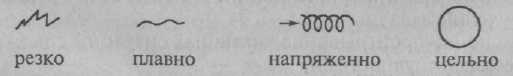 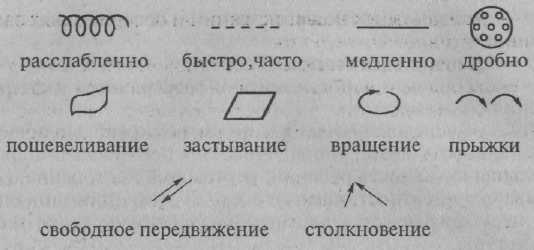 Кроме разминки, включающей упражнения на движение, и психогимнастики в сюжет каждого занятия обязательно включаются упражнения на эмоции и эмоциональный контакт. Они направлены на развитие у детей способности понимать, осознавать, правильно выражать и полноценно проживать свои и чужие эмоции. Игровое и психологическое содержание упражнений решает следующие задачи:—         фиксировать внимание ребенка на чужих проявлениях эмоций;—           подражательно воспроизводить чужие эмоции, фиксируя мышечные ощущения;—         анализировать и словесно описывать мышечные ощущения при проявленных этих эмоциях;—          повторно воспроизводить эмоций, контролируя ощущения.Далее следует коммуникативная часть занятия, когда происходит тренировка общих способностей несловесного воздействия детей друг на друга. Это могут быть эмоциональные проявления и контакты-пантомимы. В упражнения включаются обмен ролями партнеров по общению, оценка эмоций. В этих упражнениях ребенок овладевает главным инструментом общения — умением сопереживать, освобождается от эмоциональной напряженности, готовится к свободному проявлению эмоций, активному общению.Следующий этап занятия — тренировка умения регулировать свое поведение. Ей отвечает сюжетное и психологическое содержание упражнений. На этом этапе решаются следующие задачи:—           показ-проигрывание типичных ситуаций с психологическими трудностями;—           выделение и узнавание типичных форм адаптивного и неадаптивного поведения;—          приобретение и закрепление приемлемых для ребенка стереотипов поведения и способов разрешения конфликтов;—            развитие навыков самостоятельного выбора и построения детьми подходящих форм реакций и действий в разных ситуациях.Составляя тренинговые упражнения для поведенческих игр, психолог варьирует их в следующем диапазоне:—           проигрывание ситуации с типовыми инцидентами;—         отреагирование внутренних негативных переживаний, имевших место в детском саду или дома;—          загадки на разрешение конфликтных ситуаций;—          самостоятельные игры-фантазии с проекцией внутренних эмоциональных проблем и актуальных переживаний;—              домашние задания на активизацию положительно эмоциональных проявлений, закрепление новых форм эмоционального реагирования.Источником сюжетов для игр и упражнений могут служить не только психологические ситуации, но и любые детские книги, мультфильмы, телепередачи. Заключительная часть занятия направлена на закрепление положительного эффекта, стимулирующего и упорядочивающего психическую и физическую деятельность ребенка, приводит детей в состояние эмоционального равновесия. Специальные техники здесь не используются. Это может быть хоровое пение, скандирование любимых веселых стихов с движением. Желательно, чтобы после занятий у детей была возможность самостоятельной свободной игры, в которой может спонтанно продолжиться понравившийся сюжет или упражнение.Регулярное выполнение комплекса психогимнастических упражнений приводит и к вторичным психологическим эффектам: формированию положительного образа тела, что ведет к самопринятию, повышению уверенности в себе, эмоциональной устойчивости, гармонизации психики.Другим важным эффектом психогимнастики является развитие абстрактных и творческих способностей у детей, чему способствует необходимость игры с выражающими и замещаемыми предметами. На психологической основе можно также развивать психические процессы и функции и сопровождать естественное развитие детского мышления.КОРРЕКЦИЯ АФФЕКТИВНОГО ПОВЕДЕНИЯДЕТЕЙ С ПОМОЩЬЮ СЮЖЕТНО-РОЛЕВЫХ,РЕЖИССЕРСКИХ И ТВОРЧЕСКИХ ИГРВ каждом детском "саду встречаются так называемые аффективные дети, склонные к частым, острым и разрушительным эмоциональным реакциям. Отрицательные аффективные переживания вызывают соответствующие формы поведения: повышенную обидчивость, упрямство, негативизм, замкнутость, заторможенность, эмоциональную неустойчивость. Из состояния аффекта ребенка не могут вывести ни просьбы, ни порицания, ни наказания взрослых. Такое нарушение эмоционального развития и соответствующие трудности в поведении детей в большей части являются лишь отклонениями от нормального психического развития, а не психическими заболеваниями. Такие дети нуждаются в своевременной педагогической коррекции, и наилучшие результаты удается получить, если психопрофилактика и психотерапевтические мероприятия проводятся в дошкольном возрасте.Выявить детей, имеющих в своем поведении выраженные аффективные реакции, можно с помощью методики «Как бы ты поступил?*, которая содержит наиболее часто встречающиеся ситуации, вызывающие аффект. Внешними проявлениями аффективности детей являются следующие признаки:—         в определенной ситуации теряются, замыкаются, плачут;—            боятся засыпать, перед сном напряженно ждут старшего;—            не могут переключить свое внимание, находятся под влиянием данной ситуации;—            не могут включиться в коллективную игру, занятие;—          боятся животных всех подряд или одного;—         скучают по дому, тревожатся, плачут при расставании с близкими;—           проявляют скрытость из-за боязни попасть в определенную ситуацию;1  — не могут выбрать что-либо, хотят взять все;—         предлагают нечто несуразное;—            в конкретной ситуации не знают, как поступить;—         сверхпослушны, в определенной ситуации сначала пугаются, а потом действуют в зависимости от реакции и поведения взрослых;—           часто плачут, падают на пол, стучат об пол кулаками, могут впадать в состояние кратковременной истеричности;—                  боятся, но, затаив дыхание, смотрят и слушают «скромно», после этого проявляют «повышенную боязливость».Для изучения детей эти ситуации можно обозначить на картинках, которые сопровождаются рассказом взрослого и обрываются на определенной ситуации. Затем ребенку задается вопрос: «Как бы ты в этом случае поступил?» При этом учитывается, что ребенок может ответить «как полагается». Поэтому оцениваются ответы не сами по себе, а лишь в сопоставлении с ответами педагогов и родителей.Характерные черты аффективных детей:—        зависимость от конкретной ситуации, замыкание в ней;—          рефлекторное перенесение страха на другие безопасные ситуации;—        низкий уровень произвольности поведения;—            четкое разделение познавательной и чувствительной сфер;—         пассивность, внешняя послушность.Анализ аффективного поведения дошкольников показывает: причина аффекта заключается в том, что ребенок однозначно воспринимает заданную ему ситуацию и не обладает способами ее переосмысления. Он не может выйти из ситуации и управлять ею. Источником появления аффекта в поведении служит ориентация ребенка на наличную картину, уход от однозначных, альтернативных смысловых трактовок, игнорирование возможного осмысления ситуации в целом. Появление этих возможностей связано с развитым воображением у ребенка.Методика коррекции аффективного поведения разработана Е.Е. Кравцовой, А.А. Нурахоновой, В.В. Степановой (1990). Основным средством помощи детям с трудностями в поведении является игра. В современной психолого-педагогической литературе описывают четыре вида игры: сюжет-но-ролевая, игра с правилами, образно-ролевая (кого-то, что-то изображает, не развивая сюжета), режиссерская, в которой ребенок одновременно является автором сюжета. В коррекции используются игры третьего и четвертого вида Коррекционная работа с детьми предполагает три стадии.Стадия 1 — сюжетно-ролевая играНа этой стадии нужно помочь ребенку удерживать позицию режиссера с помощью образа-роли. По своим личностным особенностям дети с аффективным поведением не в состоянии исполнять роль режиссера. Их зажатость и безынициативность, низкий уровень осмысления игры и сюжета приводят к тому, что дети сползают на простое манипулирование предметами. Поэтому, вводя в игру образ-роль, нужно с самого начала задавать ребенку определенную позицию, с помощью которой он управлял бы разными предметами и игрушками. На этом этапе важно научить детей придумыванию сюжета. В игре ребенок берет на себя не просто роль, а роль-образ сильного, веселого, храброго, хитрого, который поможет ребенку чувствовать себя уверенно. Это может быть и волшебник, и царь, и герой-рыцарь, и т.п. С помощью роли-образа ребенок становится как бы над ситуацией и через предметный материал управляет ею. В этих организованных играх нет сопряженных ролей и ролевых отношений. В данном случае основная функция роли-образа — преодоление личностного послушания ребенка. Проигрывание ролей способствует тому, что ребенок начинает себя чувствовать субъектом деятельности и тем самым обретает способность овладевать ситуацией. Игровая деятельность объединяет реальную действительность ребенка и его воображение. Задача игровой деятельности заключается в создании условий, при которых выполнение роли будет восприниматься как естественное выражение его «Я», что позволит снять многие аффективные реакции.I этап. Взрослый обучает ребенка владению образом-ролью, предлагает сюжет игры. В игре ребенок становится всемогущ, учится управлять ситуацией, защищать слабых, побеждать злых. Для этого ребенку можно предложить, к примеру, такую ситуацию: два героя сталкиваются с препятствиями, попадают в беду. Один из них теряется, плачет, не знает, что делать. Другой ищет выход. Ему на помощь приходит кто-то всемогущий, который с помощью волшебной палочки, ума, силы, хитрости помогает выйти из трудного положения. При этом надо иметь в виду, что два разных по характеру героя символизируют противоположные позиции. Этот момент позволяет наглядно демонстрировать ребенку разные способы поведения и оценивать свое поведение посредством нахождения у себя схожих черт. Во-вторых, роль-образ всемогущего дает ребенку реальную возможность взглянуть на ситуацию не изнутри, а снаружи, и из точки «вовне» найти выход из нее. В процессе этой игры ребенок может не справиться с ситуацией: будет просить прекратить игру, очень скудно использовать игровые действия, бояться, отказываться от решения задачи или ждать от взрослого указаний, советов. Тогда исполнение роли-образа может попеременно переходить от ребенка к взрослому и наоборот.II этап. Ситуация кардинально меняется. Так, если на первом этапе субъектом деятельности является взрослый, то теперь деятельность осуществляется ребенком совместно со взрослым. Смысл задаваемой ситуации — помощь героям, попавшим в беду, — достается прежним. Теперь проигрываемый ребенком сюжет лишь вначале задается взрослым, а дальше реализуется ребенком самостоятельно. Если в начале I этапа ребенок нуждается в напоминаниях взрослого (не пытается решить задачи сам), то на следующем этапе ребенок уже преимущественно самостоятельно, без помощи взрослого, пытается решить свои проблемы, «конфликтную ситуацию». Ребенок игру придумывает самостоятельно, а взрослый лишь вводит в нее конфликтные ситуации. Перед ребенком стоит задача — с помощью образа-роли найти выход из ситуации, избежать проявления аффекта.Результатом коррекционной работы на этом этапе является то, что дети становятся более уверенными в себе, с удовольствием берут на себя образ-роль. Заметно обогащаются и разнообразятся сюжеты игры. Дети все меньше ориентируются на взрослого, более активно используют накопленный опыт, начинают привносить в игру много нового.Таким образом дети научатся переосмысливать ситуацию и находить выход из нее с помощью образа-роли. Несмотря на несомненные игровые достижения ребенка, эта способность проявляется у него не всегда. Он справляется с собой, лишь находясь в определенном образе, причем неоднократно к этому аппелируя. Однако в тех ситуациях, где ни сам ребенок, ни взрослый, находящийся с ним рядом, не могут наделить ребенка таким образом-ролью, у него по-прежнему наблюдаются аффективные реакции. Поэтому следующей задачей является формирование у ребенка способности осмысления и переосмысления ситуации уже не с точки зрения образа-роли, а исходя из обобщенной позиции, как бы извне. Такая позиция наиболее полно реализуется в режиссерской игре.Стадия 2 — режиссерская играВторая стадия коррекционной работы направлена на обучение детей различным режиссерским играм и состоит из четырех этапов.I этап — учитывая личностные особенности детей с аффективным поведением, а также низкий уровень их игры, важно научить ребенка игровым действиям в режиссерской игре. С этой целью может использоваться набор кубиков: В начале взрослый рассказывает ребенку различные истории и с помощью кубиков и других маленьких предметов разыгрывает их перед детьми. Ситуации необходимо подбирать без неопределенных и аффективных моментов. Очень хорошо, если рассказывание и разыгрывание таких историй представляет собой смешные нелепицы. Это вызывает эмоциональный отклик у детей, будет способствовать их хорошему настроению. Нереальный характер сюжета этих историй активизирует воображение ребенка. Например: взрослый берет большой кубик и, передвигая его в пространстве, говорит: «Как-то раз идет Великан, большой, лохматый такой». Другой рукой строит из маленьких кубиков забор и продолжает: «Вдруг видит забор. Он подумал — это расческа». Взрослый берет маленький кирпичик-забор и говорит, расчесывая: «Какой я лохматый. Теперь можно причесаться. Хорошая расческа». Взрослый кладет кирпичик и говорит;: «Расчесался Великан, поставил забор на место и пошел дальше, довольный расческой...»Дальше можно предложить историю, сопровождаемую игровыми действиями: «А знаете, почему у машины три колеса? Шел как-то Великан по дороге и потерял пуговицу, расстроился. Видит, стоит машина на четырех колесах. Взял у машины одно колесо, пришил его к рубашке». Если взрослый проигрывает и рассказывает эти истории эмоционально, то ребенку захочется еще услышать подобные и самому разыграть их. Эту возможность надо ребенку предоставить, всячески поощрять ребенка.Во всех историях неумение выйти из ситуации связывается с большим кубиком, а положительные — с маленьким. Ребенок с аффективными реакциями, как правило, чувствует себя маленьким, незащищенным. Отождествляясь в игре с маленьким кубиком, он увереннее начинает себя чувствовать, более активно управлять персонажами, другими словами, у него философия, особая внутренняя позиция. Аналогичную работу следует проводить и в следующем периоде (этапы И, III), уже не предлагая ребенку готовых рассказов, а только начиная их, побуждая ребенка самого продолжить рассказ. Дети очень любят игру-рассказ. Взрослый расставляет на столе «пальмы», сажает на них «обезьян» и жестом очерчивает море: «На берегу синего моря росли пальмы. На них жили обезьяны. А под ними рыбаки сушили сети. Вот как-то раз пришли рыбаки с уловом... А что было дальше?»Чтобы закрепить умение ребенка играть в режиссерскую игру, самостоятельно продолжить рассказ взрослого, научиться создавать сюжет игры, ему следует предложить аналогичную ситуацию. Если ребенок затрудняется или дает аффективную ситуацию, следует предложить еще одну аналогичную игру. Игры могут быть разнообразными, веселыми и грустными, с внутренним конфликтом и без него. Однако, если удалось на всех этапах решить в полной мере задачу коррекционной работы, все игры будут иметь счастливый конец.II, III этапы решают задачу научения детей самостоятельно составлять сюжет. Для этого следует предложить несколько, игрушек, например: Карандаш, Чипполино, Дракон, овощи, звери, и попросить поиграть с ними. Ребенок может придумать следующий сюжет: «У мальчика был праздник, ему исполнилось четыре года. Дети принесли ему подарки. К нему пришла собака, Чипполино...» Когда дети в должной мере овладеют режиссерской игрой, им предлагается разрешать в ней различные конфликтные ситуации Довести до конфликта и окончить игру. Например: «Однажды Карандаш отправился гулять и встретил Дракона. Дракон говорит: "Подойди ко мне поближе, я шепну тебе что-то". Карандаш наклонился, а Дракон схватил его за нос». Ребенок должен продолжить по-другому: "Тут Карандаш говорит Дракону: "Я веселый человек. Зачем ты за нос меня схватил, чтобы съесть?" Дракон разжал пасть и выпустил Карандаша. Карандаш побил Дракона, и он стал добрый» Если концовка, предложенная ребенком, снова носит аффективный характер, игры закрепляются. В результате реализации этой стадии ребенок может удерживать ситуацию извне и управлять ею. С помощью предметов (символических кубиков) ребенок выходит из конфликта и избегает аффективных реакций.Стадия 3 — вербальные игрыПредлагается создание у ребенка такой особой позиции, которая была бы более обобщенной по отношению к позиции режиссера и могла бы реализоваться без материальных средств. Оценивая ее с точки зрения независимой позиции, дети учатся реализовывать способы выхода из нее. Игра начинает реализовываться в словесном плане. Ребенок в игрепридерживается не какой-то роли, а позиции автора. Это подтверждается мыслью Л.С. Выготского о том, что детское воображение, реализующееся в игре, трансформируется в дальнейшем в литературном творчестве старших дошкольников.Исходя из этого, третья стадия коррекции предполагает организацию таких вербальных игр. Вначале ребенку предлагаются неопределенные ситуации, которые он должен только завершить. Этот этап начинается с ситуации внутреннего конфликта. Надо убедиться, что ребенок может окончить ситуацию без помощи материальных средств, что окончание будет эмоционально благополучным. Ситуация предполагает наличие лишь взрослого и ребенка, общение требует особого внимания. Игровая ситуация создается без игрушек. Поэтому рассказ взрослого должен быть эмоциональным и в нем позиция автора и разных персонажей выделяется голосом.Если ребенок хорошо (легко и безболезненно) справляется с этой или аналогичной задачей, то можно предложить ему другой вариант игры. В ней взрослый останавливает свой рассказ, в более «опасном» месте: «Дети ходили за грибами. Набрали полные корзинки и идут домой по тропинке. Тропинка пересекла дорогу, мальчик прошел, а девочка уронила корзинку и рассыпала грибы. А в это время на дороге показалась машина...» При аффективном конце психолог возвращает ребенка к роли, в которой он спасал других героев. Если коррекционная работа прошла успешно, то к ее завершению легко убедиться, во-первых, в повышении уровня развития воображения, во-вторых, в появлении у ребенка особой внутренней позиции, в исчезновении в его поведении разрушительных аффективных проявлений. Дети будут характеризоваться большей произвольностью поведения.  ,КОРРЕКЦИЯ МЕЖЛИЧНОСТНОГО ВЗАИМОДЕЙСТВИЯ В ГРУППАХ ДЕТСКОГО САДАДетское общество оказывает многогранное влияние на психическое развитие ребенка. Становление личности дошкольника будет полноценным лишь при условии благополучия эмоционально-психологического климата группы, когда каждому его члену «легко дышится» в ней.В реальной жизни, однако, выявляются дошкольники, которые непопулярны среди сверстников. У них, как правило, отсутствуют избирательные контакты, узок круг общения, они не являются членами устойчивых игровых объединений, а их личностные качества низко оцениваются детьми.В таком случае предметом коррекции становится непопулярность ребенка в группе сверстников, а основными направлениями психокоррекционной работы — переориентация недоброжелательного отношения к нему детей и выработка системы положительных оценок. Корректирующие воздействия должны быть строго дифференцированы относительно каждой причины непопулярности.Отклонения в формировании личности ребенка могут обнаруживаться в стремлении к уединению, отсутствии длительных контактов с другими детьми, неучастии в игровых объединениях. В таком случае предметом психокоррекционной работы выступает симптом малообщительности. Внимание психолога направляется на внутренние переживания ребенка. Эффективным приемом работы будет использование эмоционального комментария взрослым всего происходящего, что поможет ребенку эмоционально откликнуться на воспринимаемое. Далее целесообразно предложить ребенку самому стать комментатором наблюдаемых игр сверстников, их споров, конфликтов. Идентичному анализу подвергаются читаемые литературные произведения, рассматриваемые картинки. Перед ребенком ставятся вопросы, отвечая на которые он подчеркивает особенности проявлений человеческих взаимоотношений, способы воздействия людей друг на друга. Таким образом, ребенок накапливает типы выразительных экспрессивно-мимических движений, интонаций, учится понимать смысл шуток, поддразниваний, приобретает опыт коммуникативной деятельности, отсутствие которого главным образом опосредствовало его замкнутость. После этого можно включать ребенка в условия реального общения, совместной игры с наиболее доброжелательными детьми, поддерживая все его попытки общаться.Нарушения в поведении дошкольника могут быть детерминированы наличием в группе жесткой фиксации позиционных ролей во всех видах деятельности, общения. При этом опасность представляет фиксированная роль не только «подчиненного», но и «руководителя». Предметом психокоррекции становится жесткая фиксированность обеих этих ролей. Основное направление коррекционной работы — «расшатывание» или снятие симптома фиксации ролей, создание условий, когда каждый ребенок сможет быть как ведущим, так и ведомым. Взрослый должен позаботиться о том,чтобы создать для детей с фиксированной ролью «подчиненный» ситуации' успеха в разных видах деятельности, особенно игре, и сделать их заметными для всех сверстников.Предметом коррекционной работы могут стать и дефекты операциональной стороны игровой деятельности дошкольников: неразвитость игровых умений и навыков, невладение положительными способами сотрудничества, неадекватность способов игровых действий (излишняя медлительность, двигательное беспокойство, моторная импульсивность и др.). Одним из направлений коррекции при этом становится обогащение представлений детей о собственно игровой деятельности: привлечение их внимания к сюжетам игр, содержанию игровых действий, последовательности, к игровым умениям сверстников, их веселому жизнерадостному настроению. Другое направление психологических воздействий — обучение детей реализации игровых замыслов, выполнению игровых действий (вначале в игре-занятии совместно с воспитателем); формирование умений сосредоточиваться на своей роли, использовать по назначению игрушки; стимулирование ребенка к придумыванию собственной игры. Необходимо научить детей понимать замысел товарищей, рассказывать о своем, планировать совместную игру, определять последовательность действий. У детей с замедленной моторикой важно пробуждать интерес к играм с импульсивным содержанием. Следует максимально совершенствовать их игровые операции, поощрять соответствие действий такого ребенка общему темпу игры и действиям других партнеров. Нецелесообразно включать медлительного ребенка в игры, в которых он, несмотря на все старания, не сможет быть на высоте.Для детей с повышенной моторной активностью необходимо создать такие условия, которые бы позволили им управлять своим двигательным беспокойством. Следует помнить, что искусственное ограничение подвижности таких детей лишь усилит их раздражительность и возбудимость. Эффективным будет использование приема включения ребенка в игры с захватывающими развернутыми сюжетами, требующими высокого сосредоточения. В увлекательной сюжетной игре импульсивному ребенку может быть предложена ведущая роль, но при этом он должен быть точно осведомлен взрослым о функции его роли и вытекающих правилах, о главной и промежуточной целях совместной игры.Неадекватное поведение ребенка может быть вызвано искажениями в мотивационной сфере: отсутствие или невыраженность игровых мотивов, симптом «дети-нелюдимы». На первых этапах коррекционной работы не следует расширять контакты таких детей. Их общение со сверстниками следует активизировать очень осторожно, выявляя партнеров со схожими интересами. В результате образуется микрообъединение с общими увлечениями, к которому постепенно могут подключаться и другие дошкольники, вносящие игровую мотивацию.Предметом коррекции мотивационной сферы станет и доминирование авторитарных эгоистических тенденций в поведении детей. Такие дошкольники могут быть активны, инициативны, общительны. Но их стремление к игре мотивируется не столько желанием играть, сколько личностной установкой «быть первым, главным; не играть, а выигрывать». Эгоистические мотивы могут быть выражены как в открытом поведении детей, так и в скрытой, завуалированной форме, когда используется другой ребенок для выражения своей воли. Основная коррекционная работа в таких случаях будет направлена на установление гармонии между личностно-значимыми и общественно ценными мотивами деятельности. Для этого целесообразна тактика включения дошкольников в различные виды социально полезной деятельности при одновременном формировании положительного отношения к ней и закреплении позитивных переживаний, связанных с успехом в деле на общую пользу. При этом могут быть использованы приемы, основывающиеся на мотивации типа: помощь другу, помощь своей группе, судья конфликта. Главное, что ребенок реально проявил социально значимое качество и одновременно удовлетворил свою потребность «быть главным».Коррекционная работа более эффективна, когда дошкольник систематически включается в общественно полезную деятельность, вступая в отношения взаимной ответственной зависимости, в ситуацию взаимных требований. Общественное мнение детской группы важно направлять на развенчивание ложного авторитета детей со скрытыми эгоистическими тенденциями поведения.Предметом психокоррекции может стать и «комплекс Зо-лушки», который характеризует состояние отверженных в группе детей: негативное самовосприятие, отказ себе в достоинствах, безразличие к себе, небрежность внешнего облика, равнодушие в делах, неуверенность в голосе, отрешенность. Стратегическим направлением коррекции будет включение такого ребенка в совместную деятельность с наиболее доброжелательными сверстниками при обязательной поддержке воспитателя. Важно переориентировать самовосприятие ребенка: вызвать интерес к своему внешнему виду (одежде, прическе и др.), личностным достоинствам. Поэтому первостепенное значение здесь имеет активно-положительное отношение педагога к детям, который обнаруживает и демонстрирует самому ребенку его положительные качества.Психолог должен обращать внимание на агрессивное поведение некоторых дошкольников, частые вспышки гнева, озлобленность, разрушительную направленность деятельности. В этом случае предметом коррекции становится симптом открыто конфликтного поведения дошкольника. Первым шагом коррекции будет обеспечение ребенку возможности зрительного восприятия непривлекательности норм поведения отрицательных персонажей литературных произведений, мультфильмов. В дальнейшем полезно упражнять ребенка в применении этически ценных норм взаимоотношений, научить его использовать приемлемые в обществе способы разрешения конфликтов. Вся коррекционная работа должна проводиться в единстве с семьей дошкольника. Очень важно, чтобы ребенок не наблюдал сцен агрессии как в реальном окружении, так и в теле- и видеофильмах, комиксах и т. п. Обязательным правилом коррекции будет поощрение и положительная оценка доброжелательного отношения дошкольника к сверстникам, стремления и способности сдержать свой гнев.Симптом антилидерства — еще один возможный предмет коррекционной деятельности. Ребенок-антилидер пользуется авторитетом сверстников не благодаря своим достоинствам, а по ряду других причин. Это может быть использование им физической силы, угроз, подкупа, обмана и др. Вмешательство таких детей в совместную деятельность носит деструктивный характер, ибо большинство действий лишены конкретного смысла. Ребенок-антилидер ведет себя шумно, гиперактивно, недоброжелательно и немиролюбиво. Коррекционную работу в этом случае целесообразно направить на осмысление и переживание негативных форм поведения как сверстниками, так и самим ребенком. Эффективным приемом коррекции поведения антилидера будет использование приема моделирования им совместной деятельности, где ему предоставляется возможность быть режиссером и строить, например, систему взаимоотношений героев сказки. Необходимы каждодневные упражнения в этически ценных формах общения, в таком поведении, которое бы никого не оскорбляло, не унижало, не приводило к конфликтам. Важным направлением коррекции должно стать изменение социальных установок ребенка: научить его видеть в сверстнике достойного партнера, радоваться успехам других, восхищаться личными качествами детей; развивать социально-перцептивные качества: рефлексию, эмпатию, идентификацию.Симптом усталости также является предметом коррекционной работы. Он может появляться у всех детей как защитная реакция и выражаться в приступах усталости, при которых отключаются когнитивные механизмы, управляющие поведением. Ребенок чувствует глубокое и полное истощение, неспособность осмысливать происходящее, свою незащищенность и бессилие. Он «забывает» разумную программу взаимоотношений и поглощается чувством беспомощности. Реальность отражается в его сознании искаженно. Единственное, чем ребенок может себе помочь, — это плач. Коррекция такого поведения ребенка однозначна: помочь ему успокоиться. Дети крайне нуждаются в утешениях. Сочувствуя страданиям ребенка, мы поможем ему избавиться от чувства вины, гнева, смущения, беззащитности.В дошкольном детстве наблюдается иногда отклоняющееся полоролевое поведение, т.е. такое поведение ребенка, в котором имеют место проявления, свойственные противоположному полу. Симптомами такого поведения, которые и становятся предметом психологической коррекции, выступают неадекватные своему полу ролевые предпочтения, проявления феминности, женственности — у мальчиков; маскулинности, мужественности — у девочек, стремление к принятию внешнего вида другого пола, фантазии и мечты, в которых ребенок выступает как представитель противоположного пола, неудовлетворенность своей социальной ролью (завистливость и заинтересованность в преимуществах другого пола; желание изменить свой пол).Коррекция отклоняющегося полоролевого поведения опирается на следующие принципы: как можно более раннее участие отца в жизни сына; обращение внимания ребенка на те преимущества, которые обеспечивают его участие в активной деятельности, свойственной другим мальчикам; при необходимости разъяснение ребенку невозможности изменения пола. Мальчишеское поведение девочек чаще бывает лишь преходящей фазой развития. Они усваивают мужские полоролевые предпочтения, но сохраняют основную женскую идентичность Принципиально подход к коррекции проявлений маскулинности у девочек может быть таким же, как и к проявлениям женственности у мальчиков.Традиционно психологическая помощь детям-дошкольникам сконцентрирована вокруг их подготовки к школе. В этом направлении проведена большая научно-практическая работа (Венгер Л.А., Безруких М.М., Смирнова А.С., Та-рунтаеваТ.В., Холмовская В.В. и др.). Не отрицая важности этого направления, мы полагаем, что оно является прерогативой педагогов и родителей. Внимание же психолога направлено на решение чисто психологических проблем. Способствуя развитию произвольности психических процессов, их регуляции, управлению поведением, оказывая помощь в профилактике, диагностике и коррекции недостатков детского развития, психолог вносит значительный вклад в развитие личности ребенка, его социализацию и в том числе в подготовку к успешному обучению в школе.ДисциплинаОрганизация коррекционно-развивающей работы в образовательном учрежденииФакультетСоциально-гуманитарныйКурс2 Форма обученияОчная, очно-заочнаяНаправление /специальностьМагистратура44.04.02 «Психолого-педагогическое образование»Профиль подготовки:«Психолого-педагогическое сопровождение субъектов образования»Преподаватель Богданова Валентина ВладимировнаАдрес электронной почтыbogdanova_psy@mail.ru